 Find the area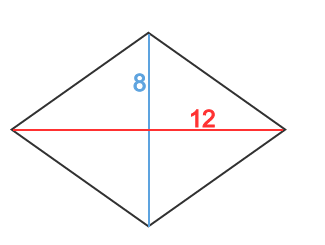 Find the area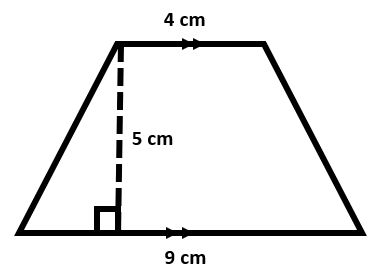 Find the area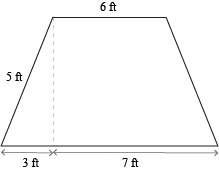 Find the area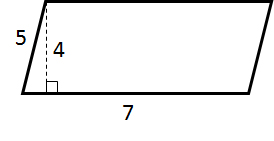 Find the area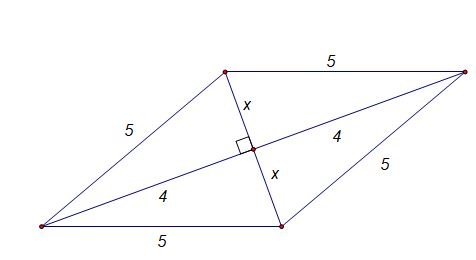  Plot the points and find the area (-7,5) (6,5) (-9,2) (4,-2)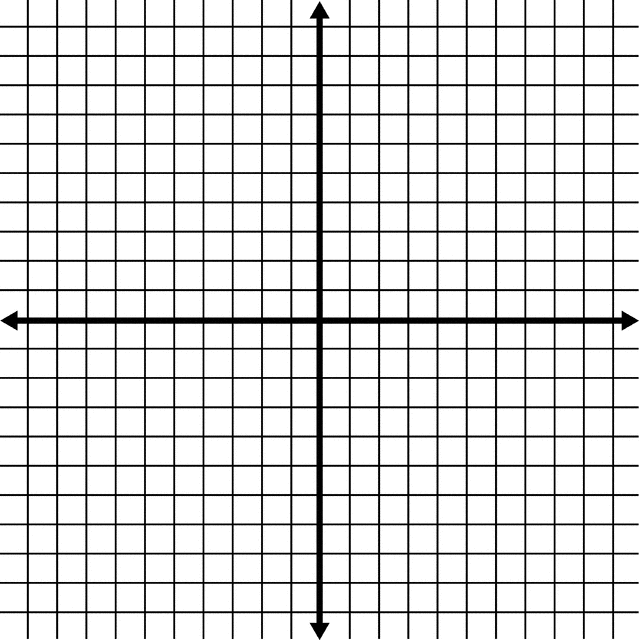 Find the area 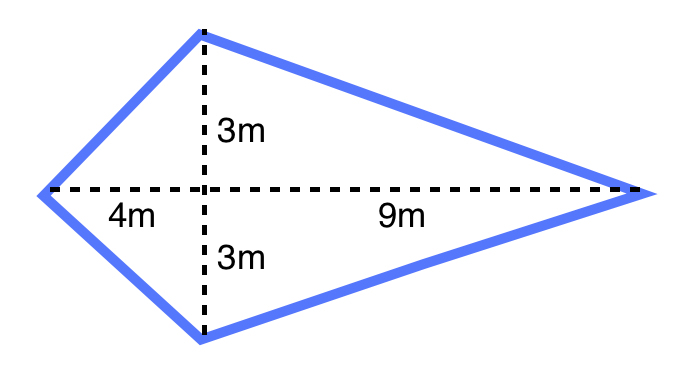 Find angle 1, 2, 3, 4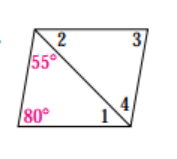  Find angles 1, 2, 3, 4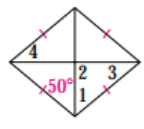 Find angles 1 and 2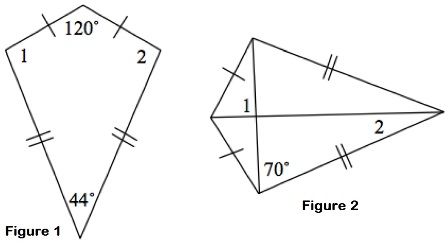 Find angles 1 and 2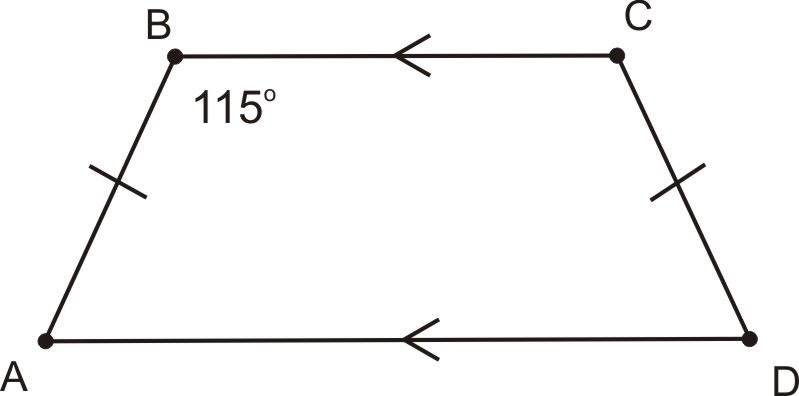  Find angle A and D Find X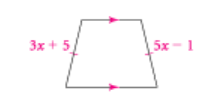 If BD =2x+26   and AC = 3x – 3. Find X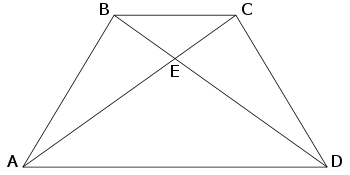 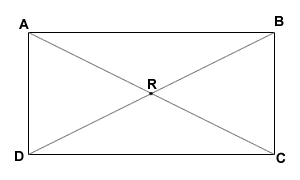  If AC = 10x-10 and BD = 5x+20, find X.Find the remaining missing angles of the trapezoid.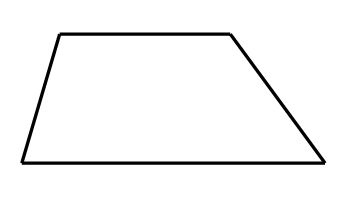  Which diagonals have perpendicular diagonals? Which diagonals have congruent diagonals? Graph the points and list the best name of the quadrilateral. (-2,3) (3,8) (4,1) (-1, -4)Answer Sheet:(turn this sheet in when done, you keep questions)   NAME ______________________1.  ___________2.  __________3. __________4. __________5. __________6. __________7. __________8. <1__________ <2 __________ <3 __________ <4 __________9.   <1__________ <2 __________ <3 __________ <4 __________10. <1__________ <2 __________ <11. <1__________ <2 __________ 12. <A__________ <D __________ 13. __________14. __________15. __________16. Left bottom__________  Right bottom _________17. ________________________________________________________18. _______________________________________________________19. _________________________________Parallelogram A = bh    Kite and rhombus                             Trapezoid A = h(b1 + b2)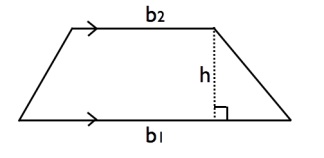 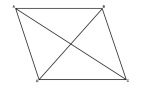 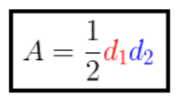 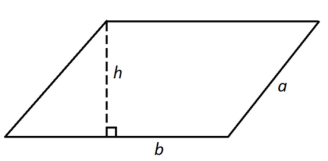 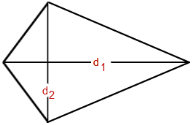 